                                          4-H Club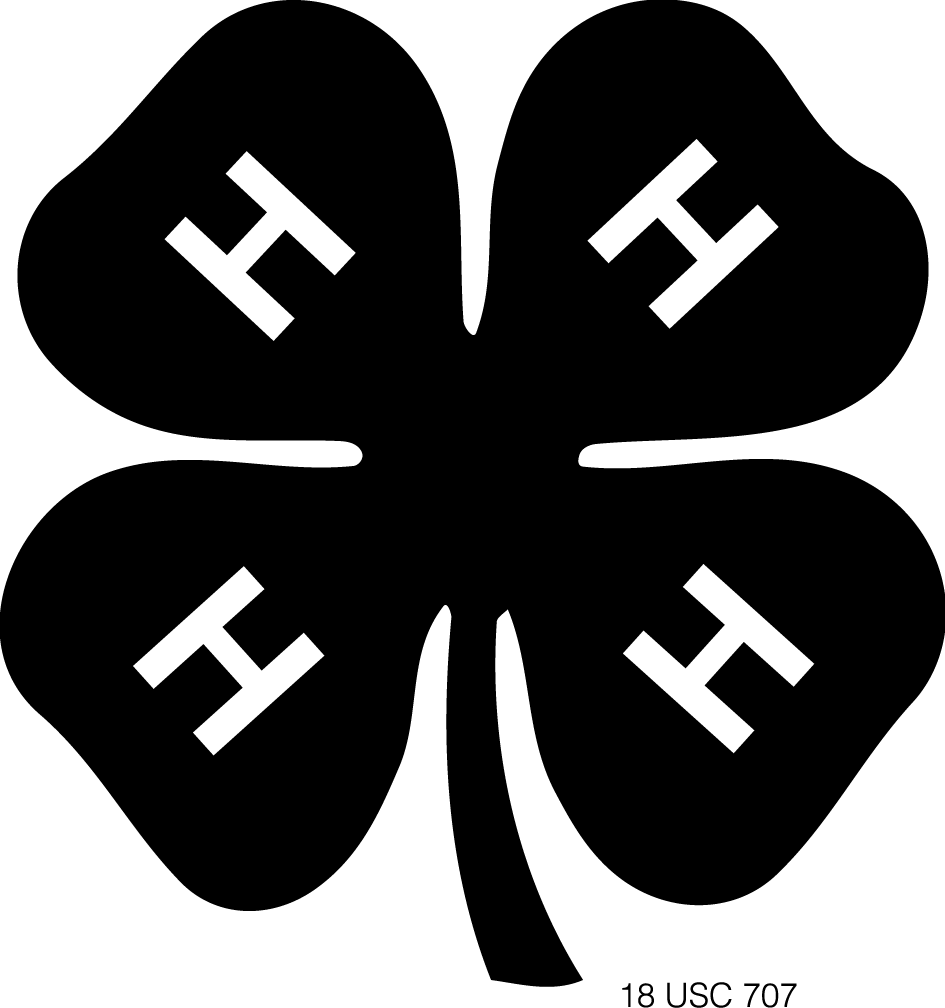                                          Month/YearEthnicity CodesEthnicity CodesEthnicity CodesW=WhiteB=BlackH=HispanicI=American IndianA=AsianO=OtherNameClubEthnicityGenderYouth/Adult1W  B  H  I  A  OM or FYouth or Adult2W  B  H  I  A  OM or FYouth or Adult3W  B  H  I  A  OM or FYouth or Adult4W  B  H  I  A  OM or FYouth or Adult5W  B  H  I  A  OM or FYouth or Adult6W  B  H  I  A  OM or FYouth or Adult7W  B  H  I  A  OM or FYouth or Adult8W  B  H  I  A  OM or FYouth or Adult9W  B  H  I  A  OM or FYouth or Adult10W  B  H  I  A  OM or FYouth or Adult11W  B  H  I  A  OM or FYouth or Adult12W  B  H  I  A  OM or FYouth or Adult13W  B  H  I  A  OM or FYouth or Adult14W  B  H  I  A  OM or FYouth or Adult15W  B  H  I  A  OM or FYouth or Adult16W  B  H  I  A  OM or FYouth or Adult17W  B  H  I  A  OM or FYouth or Adult18W  B  H  I  A  OM or FYouth or Adult19W  B  H  I  A  OM or FYouth or Adult20W  B  H  I  A  OM or FYouth or Adult21W  B  H  I  A  OM or FYouth or Adult22W  B  H  I  A  OM or FYouth or Adult23W  B  H  I  A  OM or FYouth or Adult24W  B  H  I  A  OM or FYouth or Adult25W  B  H  I  A  OM or FYouth or Adult